FIŞA MĂSURIIDenumirea măsurii – Măsura 5 / 6B “Sprijinirea comunităţii în vederea dezvoltării locale în zonele rurale"CODUL Măsurii – M 5/6BTipul măsurii:       INVESTIŢII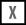 SERVICIIFORFETAR1. Descrierea generală a măsuriiPrin introducerea acestei măsuri în SDL se doreşte crearea, îmbunătăţirea şi/sau extinderea serviciilor locale de bază destinate populației rurale, inclusive acelor de agrement și culturale, vizând satisfacerea unor nevoi ale comunității locale, dezvoltarea socio- economică a teritoriului, precum și crearea unor noi locuri demuncă.S-a avut în vedere următoarele puncte tari: omogenitate teritorială, număr mare al copiilor înscrişi la şcoală, existenţa în fiecare comună a unui dispensar în care işi desfaşoară activitatea un medic de familie, existenţa programelor guvernamentale de sprijinire a persoanelor fără venit, existenţa la nivelul fiecărei primării a unui department de asistenţă social, puncte slabe: servicii sociale deficitare, infrastructură educaţională de proastă calitate,forţă de muncă ce asigură serviciile din zonă slab calificată (educationale, medicale, sociale), participare socială redusă, nivel redus de educaţie şi grad ridicat de analfabetizare, descentralizare administrativă redusă, învăţământ liceal sporadic, venituri relativ mici compartativ cu alte zone,nivel redus de implicare a instituţiilor locale în activităţile sociale ale zonei din lipsa fondurilor, cămine culturale dotate insuficient sau necorespunzator, dispensare comunale slab dezvoltate, şcoli dotate slab sau personal slab pregătit, lipsa căminelor de bătrâni şi a centrelor de copii în zonă, inexistenţa spaţiilor de recreere, a oportunităţilor: promovarea, prin finanţări nerambursabile, a integrării tinerilor în viaţa rurală,stimularea societăţii civile să aibă initiative în dezvoltarea socială a zonei, accesarea de finanţări nerambursabile pentru reabilitarea şi dotarea instituţiilor publice locale: şcoli, dispensare comunale,camine culturale, alte clădiri de interes public local şi a ameninţărilor externe: riscul apariţei bolilor pe fondul sarăciei şi a consumului de alcool, creşterea migrării populaţiei din cauza calităţii slabe a serviciilor esenţiale: învăţământ şi sănătate, posibilităţi limitate de desfăşurare a activităţilor sportive şi cultural în zonă,dificultăţi întâmpinate în accesarea fondurilor neramburabile datorita lipsei cunoştinţelor în domeniu, deteriorarea continuă a infrastructurii sociale publice, identificate în teritoriul prin analiza SWOT.Obiectiv(e) de dezvoltare rurală Reg(UE) 1305/2013, art.4: iii) Obținerea unei dezvoltări teritoriale echilibrate a economiilor și comunitățiilor rurale, inclusiv crearea și menținerea de locuri de muncăObiectivele specifice / locale ale măsurii:Această măsura contribuie la atingerea următoarelor obiective specifice:Îmbunătățirea condițiilor de viață a locuitorilor prin amenajarea spațiilor publice locale;crearea, dotarea, îmbunătățirea şi/sau extinderea serviciilor publice locale de bazădestinate populaţiei;Îmbunătățirea siguranței publice prin înființarea și/sau modernizarea rețelelor de iluminat public și prin instalarea sistemelor de supraveghere;Promovarea investiţiilor în scopul conservării specificului local şi a moştenirii culturale;Reducerea gradului de saracie;Crearea de noi locuri de muncă.Contribuţie la prioritatea/priorităţile prevăzute la art.5, Reg.(UE) nr.1305/2013:P6: Promovarea incluziunii sociale, a reducerii sărăciei și a dezvoltării economice în  zonele ruraleMăsura corespunde obiectivelor art. 20 din Reg. (UE) nr. 1305/2013: Servicii de bază şi reînoirea satelor în zonele rurale.Contribuţia la domeniul de intervenţie prevăzut la art.5, Reg.(UE) nr.1305/2013:6B - Încurajarea dezvoltării locale în zonele ruraleContribuţia la urmatoarele obiective transversale ale Reg.(UE) 1305/2013: InovareSe vor incuraja investiţiile ce vizeaza introducerea de tehnologii şi echipamente cu caracter inovator care au ca scop îmbunatăţirea serviciilor locale.Protecţia mediului şi atenuarea schimbărilor climatice şi adaptarea la acesteaSe vor încuraja investițiile ce vizează eficientizarea energetică prin economisirea energiei.Complementaritatea cu alte măsuri din SDL:Măsura 5/6B “Sprijinirea comunităţii în vederea dezvoltării locale în zonele rurale" este complementară cu Măsura 4/6B “Investiţii în infrastructura socială”, beneficiari direcţi ai măsuri 4/6B fiind beneficiari indirecţi la măsura 5/6BSinergia cu alte masuri din SDL: Prioritatea 6 – “Promovarea incluziunii sociale, a reducerii săraciei şi a dezvoltării economice în zonele rurale” este realizată prin două măsuri: Măsura 4/6B“Investiţii în infrastructura socială”şi Măsura 5/6B “Sprijinirea comunităţii în vedereadezvoltării locale în zonele rurale"2. Valoarea adăugată a măsuriiAnalizând nevoile idenfificate şi analiza SWOT a zonei reiese că infrastructura de bază este subdezvoltată, împiedicând creşterea economică şi ocuparea forţei de muncă.Prin introducerea acestei măsuri în SDL se raspunde nevoilor din zonă în ceea ce priveşteinfrastructura şi serviciile de bază fără de care nu este posibilă dezvoltarea socială şi economică a teritoriului GAL.3. Trimiteri la alte acte legislativeLegislaţie UE: Regulamentul (UE) nr. 1303/2013, Regulamentul (UE) nr. 1305/2013, Regulamentul delegat (UE) nr. 807/2014, Regulamentul de punere în aplicare (UE) nr. 808/2014, Reg. (CE) nr.1407/2013;Legislaţie naţională: Legea nr. 1/2011, Legea nr. 263/2007, Legea nr. 215/2001, Legea nr.422/2001, Legea nr 489/2006, Hotararea de Guvern Nr. 226/2015.4. Beneficiari direcţi/indirecţi (grup ţintă)Beneficiari direcţi: autorităţi publice locale şi asociaţiile acestora, unități de cult conform legislației nationale în vigoare, ONG.Beneficiari indirecţi: Populația local.5. Tip de sprijin (conform prevederilor art. 67 din Reg. (UE) nr.1303/2013)Sprijinul va fi acordat sub forma rambursării costurilor eligibile suportate şi plătite efectiv. Beneficiarii sprijinului pentru investiţii pot solicita plata unui avans de pâna la 50% din ajutorul public acordat pentru aceste investiţii de către agenţiile de plăţi competente.Tipuri de acţiuni eligibile şineeligibile Tipuri de acţiunieligibile:Înființarea, amenajarea spațiilor publice de agrement pentru populația rrurală (parcuri, spaţii de joacă pentru copii, terenuri de sport,etc.);Înființarea, modernizarea și/sau extinderea rețelei publice de iluminat;Înființarea și/sau extinderea sistemelor de supraveghere;Achiziționarea utilajelor, echipamentelor pentru serviciile publice locale în cadrul primăriilor (buldoexcavatoare, miniexcavatoare, utilaje de stins incendii,etc).Modernizarea/dotarea si/sau reabilitarea termica a cladirilor si instituţiilor publice.Infiintarea şi modernizarea/dotarea gradiniţelor şi a infrastructurii de tip after- school.Investiţii în scopul conservării specificului local şi a moştenirii culturale (modernizarea, renovarea și/sau dotarea căminelor culturale; achizitie costume populare traditionale; restaurarea, conservarea și / sau dotarea așezămintelor monahale);Inființarea/dezvoltarea și dotarea infrastructurii de valorificare a produselor locale(amenajare piata, targ,etc.);Orice altă acţiune care contribuie la atingerea obiectivelor propuse.Tipuri de acţiuni neeligibile:Acţiuni care nu contribuie la atingerea nici unui obiectiv din aceasta masurăLista acţiunilor şi costurilor eligibile şi neeligibile se va completa in Ghidul Solicitantului, inclusiv cu prevederile HG Nr. 226/2015.Sprijinul public nerambursabil va respecta prevederile Reg. (CE) nr.1407/2013 cu privire lasprijinul de minimis.7. Condiţii de eligibilitateSolicitantul să se încadreze în categoria beneficiarilor eligibili;Solicitantul nu trebuie să fie în insolvență sau în incapacitate de plată;Solicitantul se angajează să asigure întreținerea/mentenanța investiției pe o perioadă  minim 5 ani, de la ultima plată;Investiția trebuie să se încadreze în cel puțin unul din tipurile de activități sprijinite prin măsură;Investiția să se realizeze în teritoriul GAL.Criterii deselecţieRelevanţa proiectului pentru obiectivele măsurii;Proiectul include elemente inovative;Proiectul include acţiuni care conduc la îndeplinirea obiectivelor transversale mediu şi climă;Sume aplicabile şi rata sprijinuluiCa urmare a nevoilor identificate în urma consultărilor publice din teritoriu cu reprezentanţii sectorului public, privat şi societate civilă în ceea ce priveşte incluziunea socială a minorităţii rome şi a grupurilor marginalizate şi urmărind îmbunătăţirea condiţiilor de trai în teritoriul GAL s-a stabilit intensitatea şi cuantumul sprijinului acordat pentru aceasta masura.Cuantumul sprijinului nerambursabil este cuprins intre 5.000 - 100.000 euro/proiect, iar intensitatea este în funcţie de tipul activităţilor astfel:100% pentru investitii negeneratoare de venit100% pentru investitii generatoare de venit cu utilitate publică90% pentru investitii generatoare de venit pentru susţinerea cheltuielilor eligibile din proiect.10. Indicatori de monitorizareIndicatori de rezultat - Populația netă care beneficiază de servicii/ infrastructuri îmbunătățite: 2000 locuitori